One PagersDisplay the name of the story prominently.Include the author’s name somewhere.A border that reflects the story. (This can include words, pictures, symbols, or even quotes)Use a visual image. This could be a character, or a moment from a scene. It can make up the background of your page or be a stand-alone picture.  You may also choose to draw symbols that convey an idea about the story.  You can draw this, computer generate it, or find it in another source and cut it out.  You may do more than one picture.Write a short (no more than one paragraph) summary of the story.Who are the main characters? List all main characters or draw a character map.What is the theme of the story? (Not the genre.  The theme: the central topic idea or lesson learned.)Include a relevant quote from the story.  Then include a sentence explaining your quote and why it is relevant.  You may do more than one quote.Be colorful and neat. Your entire page should be filled with these elements. If you have more room, you may choose to repeat any of the previous. No space should be left blank, and nothing should be left in pencil.Tip: If you want it to look neater, label or color code different sections.  Make the sections relevant to the story itself.  Example one pagers below: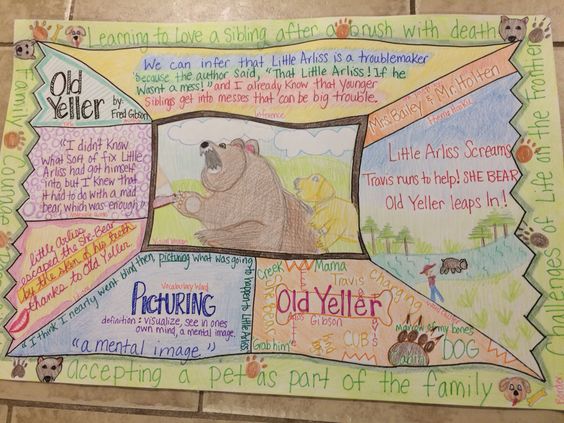 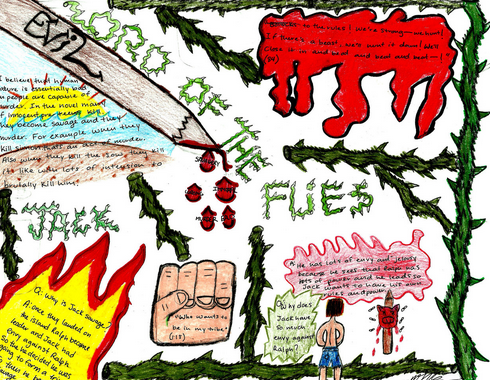 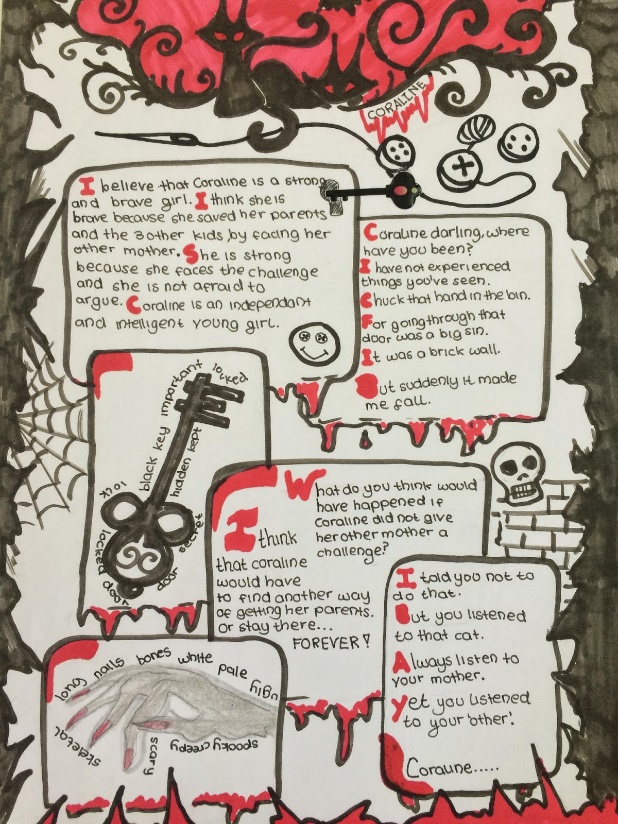 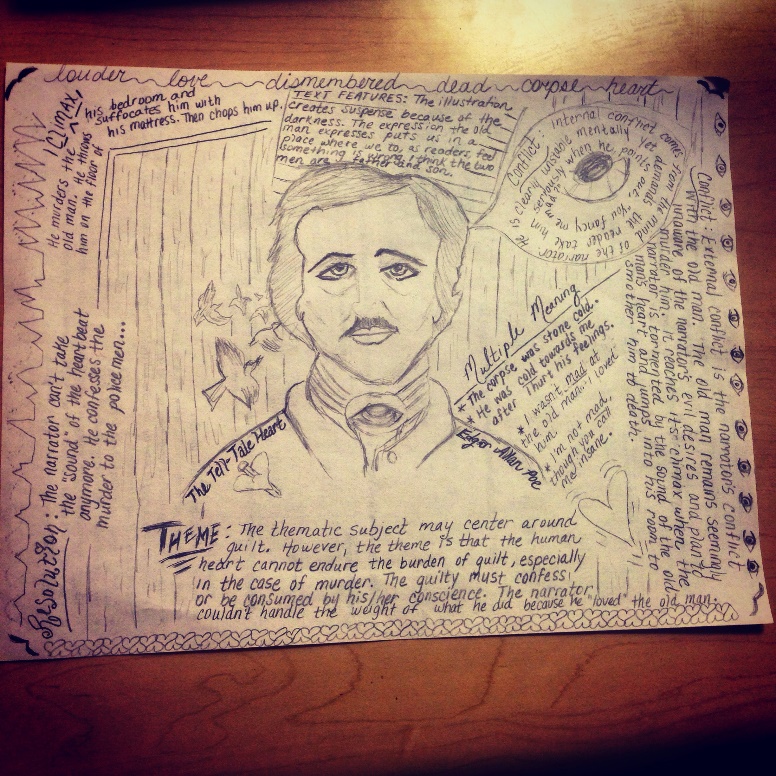 